Приложение к проектуСюжетно - ролевая игра «На дорогах города».
Цель: закрепить знания детей о правилах дорожного движения, познакомить с новой ролью – регулировщик, воспитывать выдержку, терпение, внимание на дороге.
Оборудование: игрушечные машины, флажки для регулировщика – красный и зеленый.
Ход игры: детям предлагают построить красивое здание – театр. Выбираем место для постройки. Но сначала нужно перевезти строительный материал в нужное место. С этим легко справятся водители на машинах. Дети берут машины и едут за стройматериалом. Но вот неудача – на главных дорогах не работает светофор. Чтобы не было аварии на дороге, необходимо, чтобы движением машин управлял регулировщик. Выбираем Регулировщика. Он становится в кружок. В руках у него красный и зеленый флажки. Красный флажок – «стой», зеленый флажок – «иди». Теперь все будет в порядке. Регулировщик управляет движением.Подвижные игры, используемые в работе над проектом.
Игра «Зебра»
Цель: упражнять детей в точности исполнения правил игры, развивать быстроту реакции, скорость, ориентировку в пространстве.
Материал: полоски белой бумаги (картона).
Ход игры: 
Всем участникам в каждой команде, кроме последнего, раздается по полоске белой бумаги (картона). По сигналу - первый участник кладет полосу, встает на нее и возвращается к своей команде. Второй шагает строго по своей полосе, кладет свою «ступеньку» зебры и возвращается обратно. Последний участник шагает по всем полоскам, возвращаясь, собирает их.
Игра «Стоп — Идите».
Подготовка к игре: Дети игроки располагаются по одну сторону помещения, а водящий с пешеходным светофором в руках — по другую.
Атрибуты: Светофор.
Правила игры: Игроки по сигналу светофора «Идите» начинают двигаться в сторону водящего. По сигналу «Стоп» замирают. По сигналу «Идите» продолжаю движение. Тот, кто первым достигнет водящего, побеждает и занимает его место. Двигаться игроки могут бегом или в небольших помещениях «лилипутиками», переставляя ногу на длину ступни пятка к носку.
Игра «Будь внимательным» 
Цель: активизировать процессы мышления, внимания, закрепить знания детей о правилах дорожного движения. Учить действовать по сигналу.
Подготовка к игре: Дети встают в круг, регулировщик – в центр круга. 
Ход игры: Дети запоминают, что и когда надо делать. Идут по кругу и внимательно слушают сигналы регулировщика дорожного движения. 
По сигналу: «Светофор!» — стоим на месте; 
по сигналу: «Переход!» — шагаем; 
по сигналу: «Автомобиль!» — держим в руках руль.

Игра «Светофор» 
Цель: закреплять представление детей о назначении светофора, о его сигналах. 
Атрибуты: цветные картонные кружки (желтый, зеленый, красный); макет светофора. 
Ход игры: Ведущий, раздав детям кружки зеленого, желтого, красного цветов, последовательно переключает светофор, а дети показывают соответствующие кружки и объясняют, что означает каждый из них. Выигрывает тот, кто правильно покажет все кружки и расскажет о значении цвета.Дидактические игры, используемые в работе над проектом.
Игра «Дорожное лото» 
Цель: Закрепить у детей знания о правилах дорожного движения; учить находить нужные дорожные знаки в зависимости от ситуации на дороге; развивать логическое мышление, память, внимание, наблюдательность.
Материал: Карточки с ситуациями на дороге, дорожные знаки. 
Ход игры: Каждому ребенку дается карточка, на которой изображена дорожная ситуация, детям предлагается найти нужный знак, соответствующий ситуации на дороге.
Игра «Знай и выполняй правила уличного движения»
Цель: Закрепить с детьми правила уличного движения; повторить значения светофора.
Материал: Иллюстрации улиц города.
Ход игры:
Детям загадывается загадка про светофор, проводиться обсуждение значения цветов светофора, разбор ситуаций на дороге и правильное поведение персонажей.
Игра «Собери знак»
Цель: закрепить знания детей о дорожных знаках и ПДД; развивать логическое мышление, внимательность; воспитывать культуру безопасного поведения детей на дороге и в общественных местах.
Материал: в конвертах пазлы – дорожные знаки.
Ход игры: Воспитатель рассаживает детей и по общей команде(сигнал свистка) дети открывают конверты и складывают свои знаки из частей(пазлы).Выигрывает тот, кто первым собрал знак.Физкультминутки, используемые в работе над проектом.«Светофор».
Светит красный светофор: 
Нет проезда – стой шофёр! (стоят на месте).
Светит жёлтый – значит жди, (полуприседание). 
Свет зелёный впереди.
Вот зелёный светофор –
Поезжай вперёд, шофёр! (двигаются по кругу топающим шагом).
Стук- стук- стук.
День - день – день. 
Так мы ездим целый день.
(вращение согнутыми в локтях руками).
«Машина». 
Би- би- би – гудит машина. (Ритмично постукивают кулачком одной руки о кулачок другой руки)
Тук-тук-тук – мотор стучит. (Ритмично хлопают в ладоши) 
Едем, едем, едем, едем – 
Он так громко говорит. 
Шины трутся о дорогу: 
Шу- шу- шу – они шуршат. (Потирают ладони друг о друга)
Быстро крутятся колёса:
Та-та-та – вперёд спешат. (Ритмично вертят руками)Пальчиковая гимнастика, используемая в работе над проектом.
«Машины». 
Все машины по порядку,
Подъезжают на заправку: (Обеими руками «крутят руль» перед собой).
Бензовоз, мусоровоз,
С молоком молоковоз,
С хлебом свежим хлебовоз.
И тяжелый лесовоз. (Пальцами поочередно, начиная с мизинца, касаются ладошки).
«Дорожных правил очень много».
Дорожных правил очень много. («грозят» пальчиками)
Раз - Внимание дорога! (загибают поочередно пальцы)
Два - сигналы светофора,
Три – смотри дорожный знак,
А четыре – «переход».
Правила все надо знать (хлопки руками)
И всегда их выполнять. (показывают «класс!» большим пальцем)Загадки, используемые в работе над проектом.

Эту ленту не возьмешь,
И в косичку не вплетешь. 
На земле она лежит,
Транспорт вдоль по ней бежит. (Дорога)

Никогда я не сплю,
На дорогу смотрю.
Подскажу, когда стоять, 
Когда движенье начинать. (Светофор) 

Тут машина не пойдет. 
Главный здесь – пешеход. 
Что друг другу не мешать,
Нужно справа путь держать. (Тротуар)... 

Этой зебры на дороге
Я нисколько не боюсь
Если все вокруг в порядке,
По полоскам в путь пущусь. (Знак «Пешеходный переход»)

Эй, водитель осторожно!
Ехать быстро невозможно.
Знают люди все на свете-
В этом месте ходят дети! (Знак «Дети»)Чудо конь велосипед,
Можно ехать или нет?
Странный этот синий знак, не понять его никак! (велосипедная дорожка)

Видно строить будут дом -
Кирпичи висят кругом.
Но у нашего двора
Стройплощадка не видна. (въезд запрещён)

Выходя на улицу,
Приготовь заранее
Вежливость и сдержанность,
А главное - ...(Внимание.)

Все водителю расскажет, 
Скорость верную укажет. 
У дороги, как маяк, 
Добрый друг - ...(Дорожный знак.)

Командуя жезлом, он всех направляет,
И всем перекрёстком один управляет.
Он словно волшебник, машин дрессировщик,
А имя ему - ... (Регулировщик)

Тормози скорей шофер!
Можно врезаться в забор!
Кто нам путь загородил,
И дорогу перекрыл? (железнодорожный переезд со шлагбаумом)

Это что за чудо - юдо,
Два горба, как у верблюда?
Треугольный этот знак,
Называется он как? ("Неровная дорога".)

Предупреждает этот знак,
Что у дороги здесь зигзаг,
И впереди машину ждёт
Крутой...("Опасный поворот".)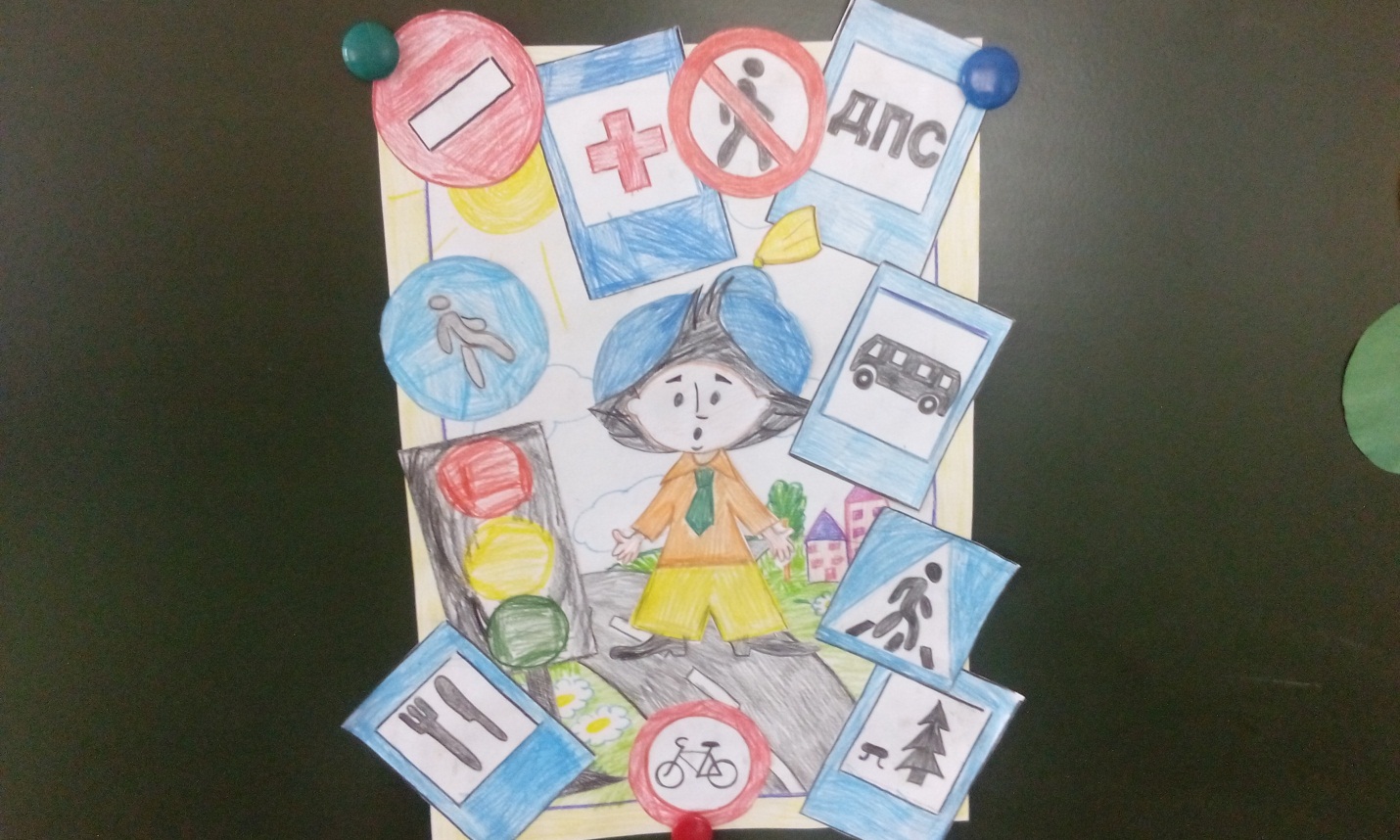 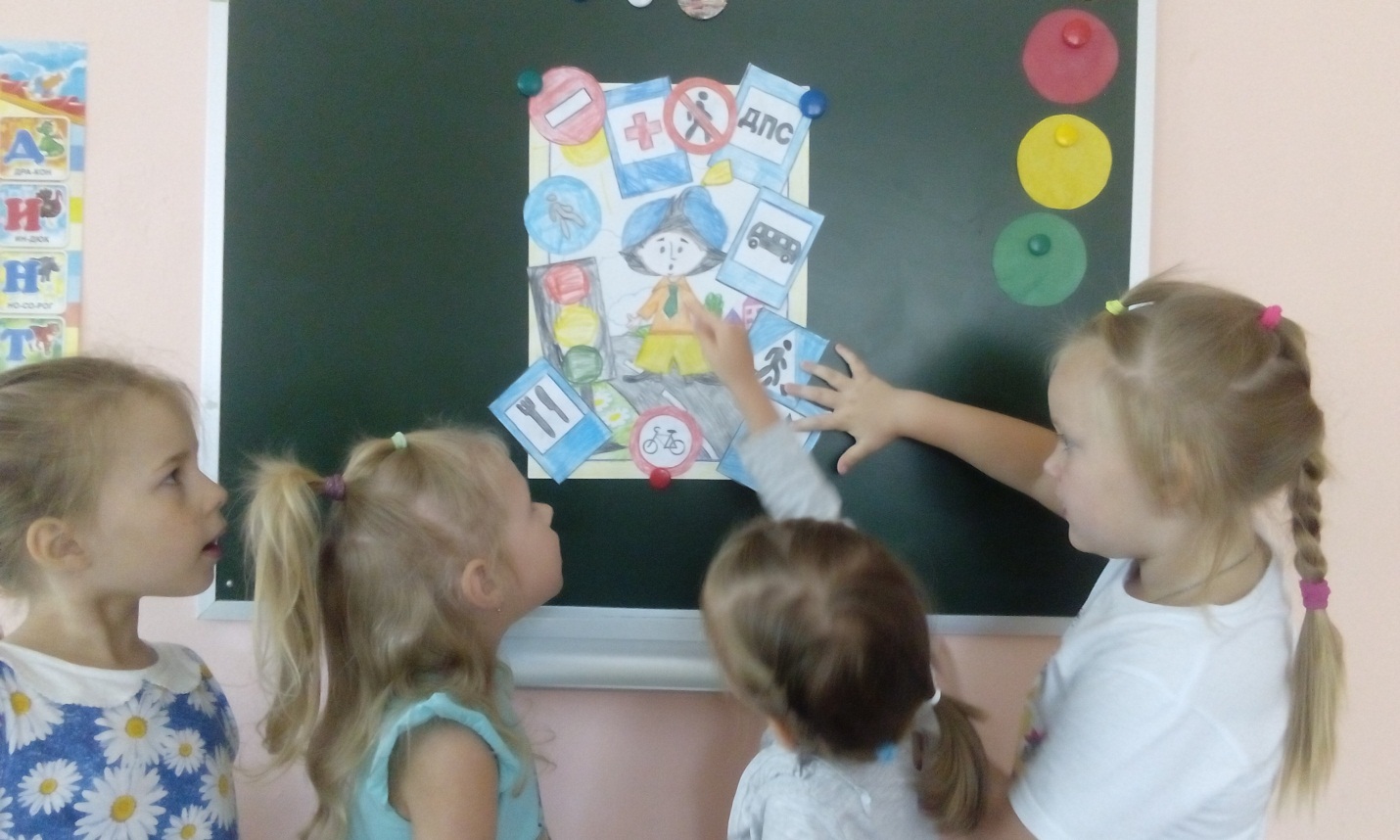 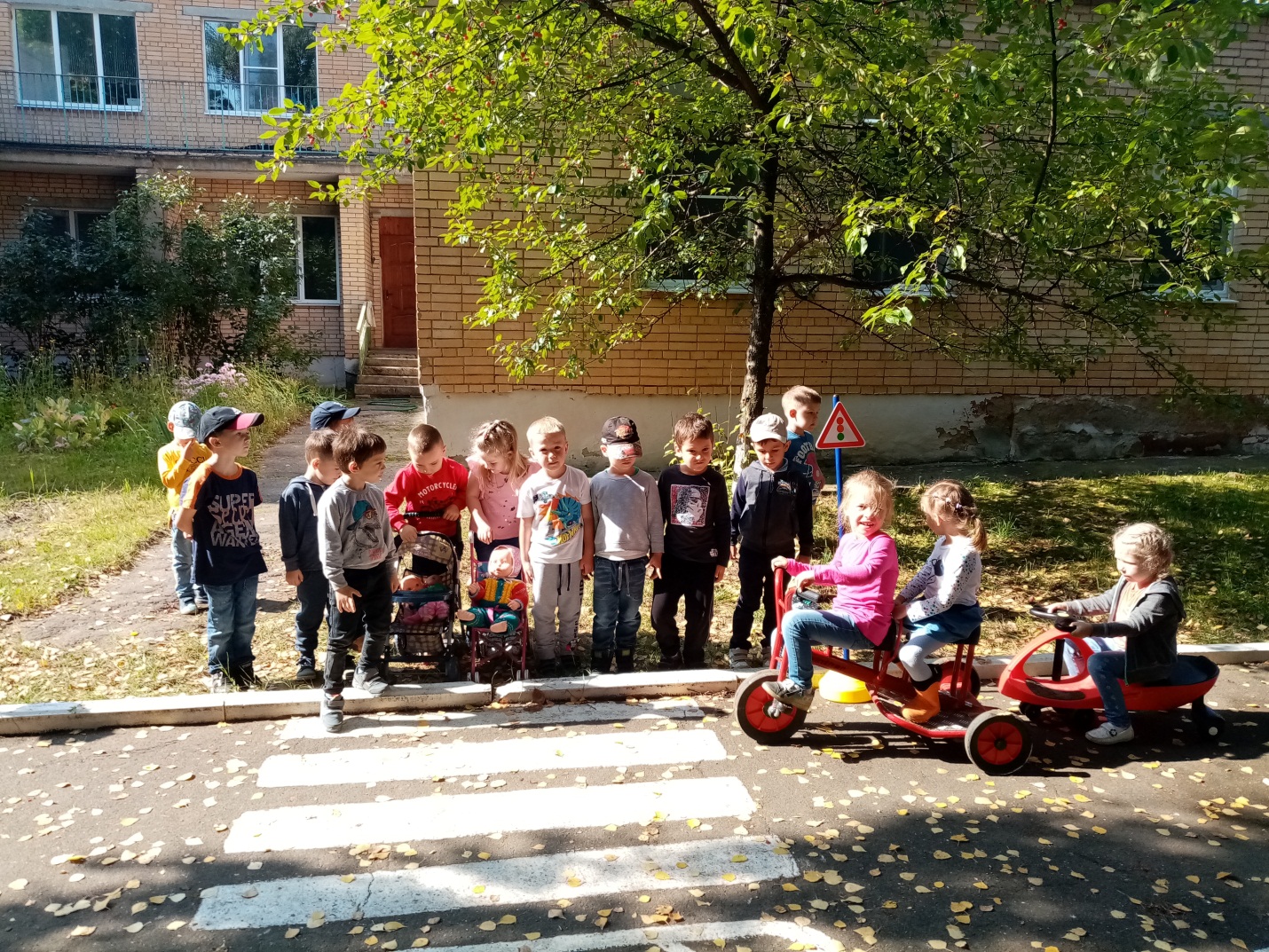 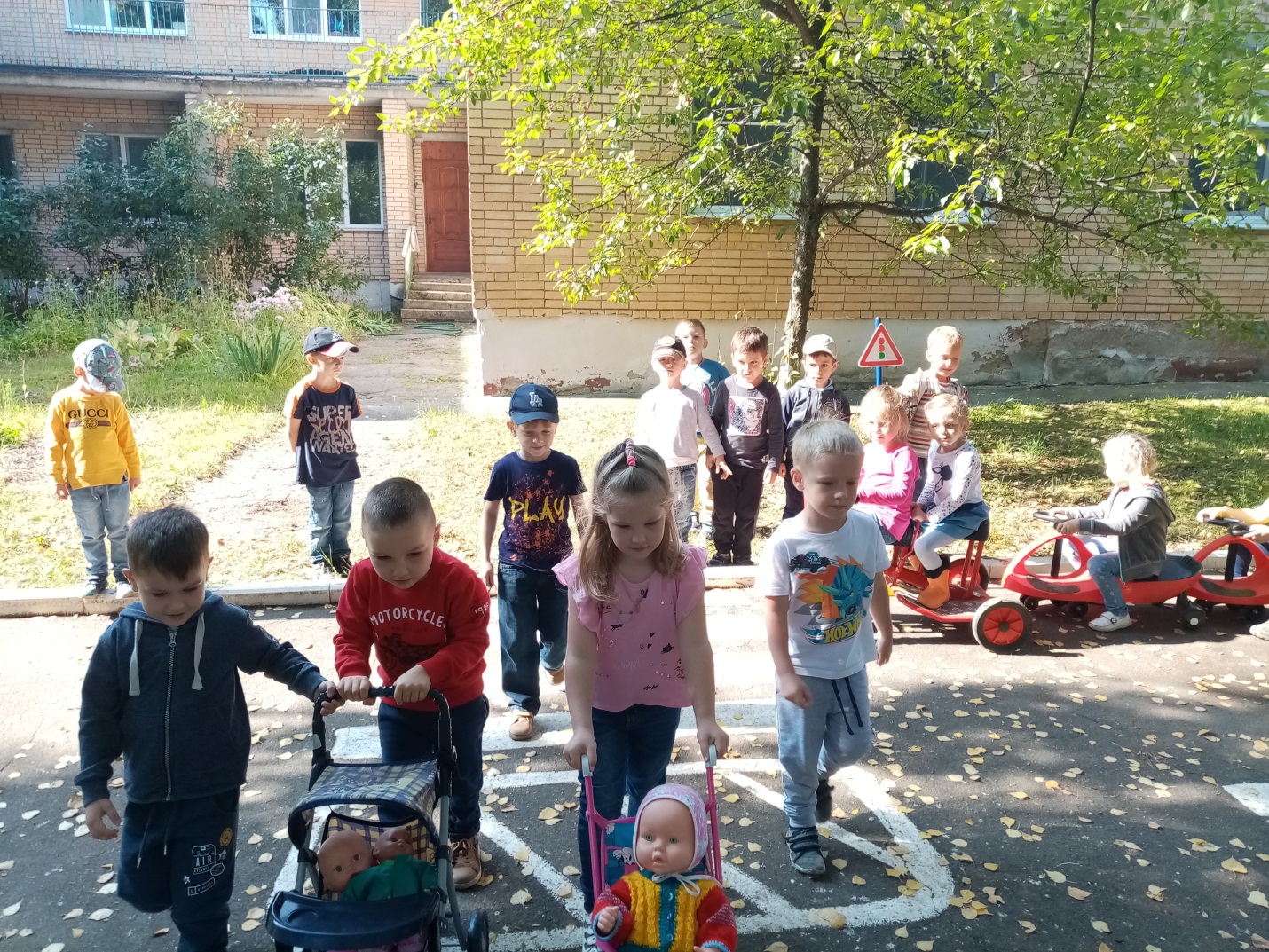 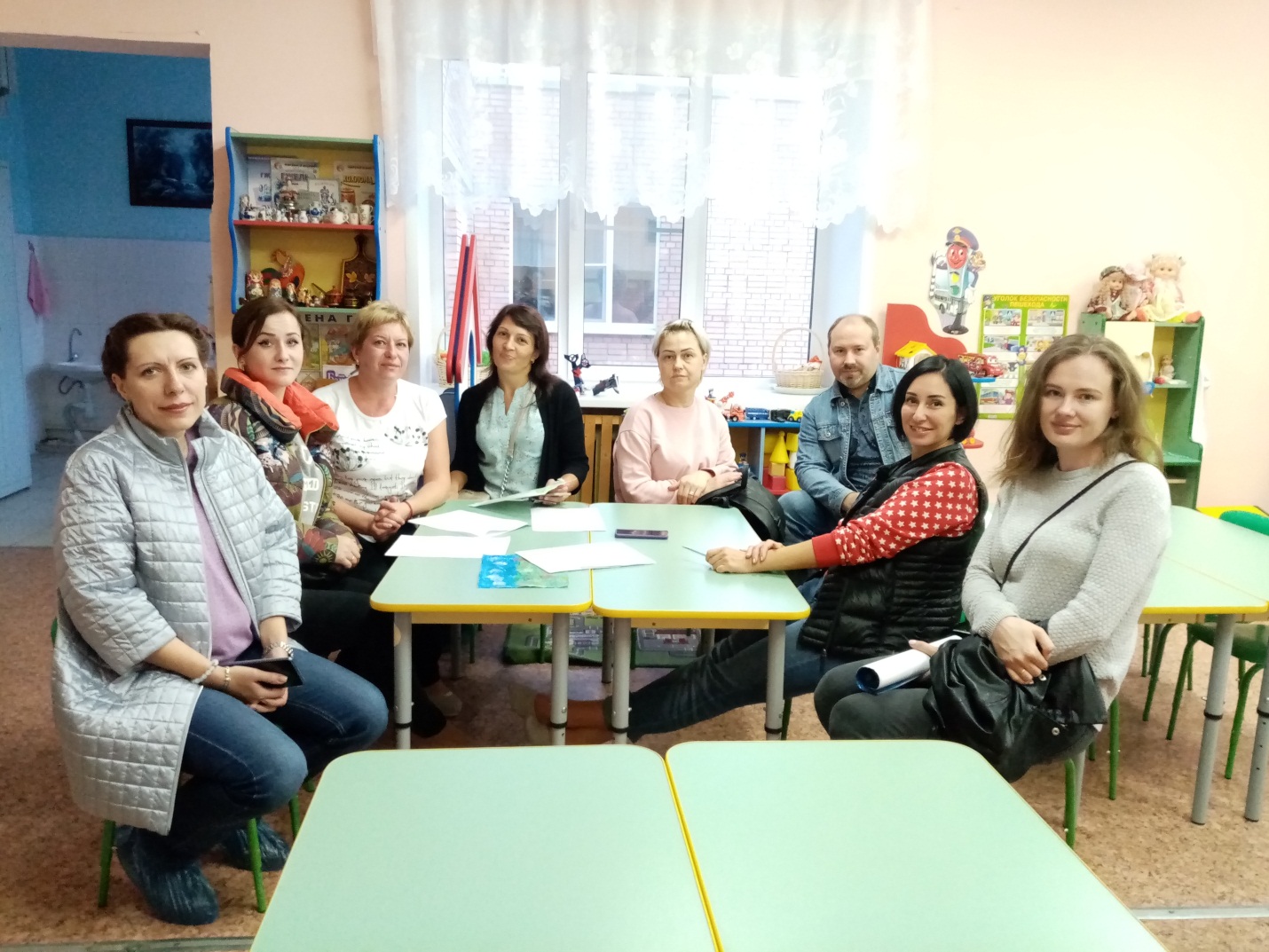 